СОВЕТ  ДЕПУТАТОВ ДОБРИНСКОГО МУНИЦИПАЛЬНОГО РАЙОНАЛипецкой области29-я сессия VI-го созываРЕШЕНИЕ27.04.2018г.                                    п.Добринка	                                   №221-рсО работе Контрольно-счетной комиссии Добринского муниципального района за 2017 годЗаслушав информацию председателя Контрольно-счетной комиссии Добринского муниципального района о работе за 2017 год, Совет депутатов Добринского муниципального района отмечает, свою деятельность Контрольно-счетная комиссия Добринского муниципального района осуществляет с 04 апреля 2017 года и руководствуясь действующим законодательством Российской Федерации и Липецкой области, Уставом Добринского муниципального района, Положением «О контрольно-счетной комиссии Добринского муниципального района», направляла свою работу на осуществление контроля за исполнением местного бюджета, соблюдения установленного порядка подготовки и рассмотрения бюджета района, отчета о его исполнении. Контрольные и экспертно-аналитические мероприятия проводились в 2017 году в соответствии с задачами и полномочиями, возложенными на нее Федеральным законом №6-ФЗ и Положением, заключенными Соглашениями с сельскими поселениями о передаче полномочий по осуществлению внешнего финансового контроля, а также в соответствии с планом работы Контрольно-счетной комиссии на 2017 год.В целях исключения дублирования контрольных мероприятий осуществляется информационное взаимодействие с Управлением финансов администрации Добринского муниципального района по согласованию плана мероприятий.В соответствии с Бюджетным кодексом Российской Федерации, Положением «О Контрольно-счетной комиссии», комиссия в отчетном периоде осуществляла предварительный, оперативный и последующий контроль за формированием и исполнением бюджета района.В соответствии с планом мероприятий на 2017 год в отчетном периоде проведено мероприятий - 82, из которых 5 контрольных и 77 экспертно-аналитических, проведены в 22 учреждениях и организациях.О результатах каждой проведенной проверки информировались глава муниципального района, председатель Совета депутатов, руководители учреждений.В отчетном периоде в рамках мероприятий по контролю за соблюдением условий, целей и порядка предоставления субсидий на реализацию муниципальных заданий проведены контрольные мероприятия у главных распорядителей бюджетных средств, являющиеся учредителями для своих подведомственных учреждений, это:- администрация района,- отдел культуры,- отдел образования.Одним из основных полномочий Контрольно-счетной комиссии является контроль за исполнением районного бюджета и бюджетов сельских поселений.В 2017 году Контрольно-счетной комиссией осуществлялся контроль за формированием и исполнением районного бюджета и бюджетами сельских поселений, проводилась экспертиза вносимых изменений в муниципальные программы, проведены иные экспертно-аналитические мероприятия.Контрольно-счетной комиссией проведено 77 экспертно-аналитических мероприятий, из них:подготовлено 18 заключений по внешней проверке годовых отчетов;подготовлено 54 заключения на проекты решений, связанные с формированием и исполнением районного бюджета и бюджетов сельских поселений и вносимых в них изменений;подготовлены заключения по вносимым изменениям в муниципальные программы «Создание условий для развития экономики», «Развитие системы эффективного муниципального управления», «Развитие образования»;подготовлены две аналитические справки по исполнению районного и консолидированного бюджетов.В 2017 году велась работа по разработке Стандартов внешнего муниципального финансового контроля. Приказами Контрольно-счетной комиссии утверждены 4 Стандарта финансового контроля:-«Порядок подготовки и проведения контрольного мероприятия»,-«Внешняя проверка годового отчета об исполнении бюджета»,-«Финансово-экономическая экспертиза проектов муниципальных программ»,-«Предварительный контроль формирования бюджета».Анализируя информацию и учитывая решение постоянной комиссии по экономике, бюджету, муниципальной собственности и социальным вопросам,  Совет депутатов Добринского муниципального района	РЕШИЛ:	1.Информацию о работе Контрольно-счетной комиссии Добринского муниципального района за 2017 год принять к сведению (прилагается).2.Настоящее решение вступает в силу со дня его принятия.Председатель Совета депутатовДобринского муниципального района 		          		М.Б.Денисов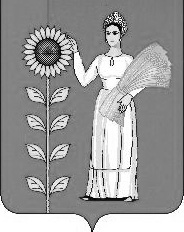 